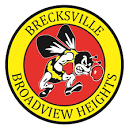 BBHHS PSO OFFICERSCo-Presidents:  Sue Ryan & Rachelle Reusser1st Vice President:  Julie Guardado2nd Vice President: Jenn HargreavesHonorary Vice President:  Kevin JakubTreasurer:  Alisa VitantonioSecretary:  Paula HuffmanCouncil Delegates:  Linda Crouch & Ronda Strmac Brecksville Broadview Heights High School  PSO Council Report 11/10/22Parent Teacher Conferences TONIGHTVery Healthy sign-ups for the eveningThe BBHHS staff greatly appreciates the advanced notice of attendees so they can best prepare meaningful conversations about workThe format also allows for greater privacy for families to discuss concerns without other community members standing close byStaff Professional Learning FocusStaff has been engaged in Universal Design for Learning and Curriculum MappingTested areas have been meeting in half-day sessions to review the academic content standards and assess what the standard asks School Profile is Complete and will be shared in the HS News and Notes next weekPurple Star DesignationWe are in the process of preparing our application for the Purple Star DesignationPurple Star is a recognition given to schools that support military families and the armed forcesWe hope to earn this designation for BBHHS this school year!New Parking Lot and SpacesWe are currently sold out of spaces for all lots Video Wall Being OrderedMyles Rapkian is on the job!Myles was at BBHHS twice in the last two weeks to measure and assess the best options for installation He has requested multiple quotes and bids from his vendors Myles anticipates the order and installation to be completed by the end of December, barring no hiccups Student Achievement NHS notification will take place next week for those being inducted.Students who did not gain acceptance will meet with Mr. Jakub directly to review their applications and reasoning for rejection National Art Honor Society held inductions were held last weekQuill and Scroll will be inducted 11/16Jacob Yee earned the Rank of Eagle ScoutImportant Dates11/10 Fall Play11/10 Parent Conferences11/11 Fall Play11/12 Fall Play11/13 Fall Play11/14 Winter Sports Team Picture Day11/16 Quill and Scroll Inductions11/17 Next Level Prep ACT/SAT Session11/18 BBHHS Talent Show Presented by Drama Club (tentative)11/18 BBHHS Robotics Tournament Day 111/19 BBHHS Robotics Tournament Day 211/23 No School Thanksgiving Break11/27 Brecksville Holiday and Tree LightingPSO 11/10, 8:30am In Attendance:Sue RyanRachelle ReusserAlisa VitantonioRonda StrmacJennifer StephenLinda CrouchDenise GawlikPaula HuffmanAttendance via Zoom:Jen HarrisonJanelle HenningAnn KoepkeKim Policarpo+1 more, not recorded8:36 meeting began, also via zoom Rachelle opened meeting, Still looking for volunteers for the vision and hearing screening. Next meeting will be at the Valley Inn Restaurant, Christmas brunch at CVCC.  Please sign up online to attend. With the no fuss fundraiser, most successful of the last few years. Thank you everyone! 8:38 Alisa- treasurer report: Cash at beginning of period 10/13/22   $15,562.24Deposits   $185Fundraising:No Fuss   $2100Spirit Wear   $25Total Deposits   $2310Disbursements   $1318.97Gifts & Goals   $156.99Total Disbursements   $1475.96Cash at end of period 11/9/2022   $16396.28No questions. 8:39 Rachelle- membership, working on Facebook clean up for membership within the next day or two. Membership is still open if anyone has not yet joined. Sue asked if we have staff numbers?  Mr. Jakub reported 87% of the staff has joined this year. 8:40 Fundraising update?  Rachelle reported the sale for Honey Hams is ongoing, 20% of profits go to after prom. Sue reported Claudia is not present for information on the Swarm Board, there is a sign up genius on FB for promoting your group or club.  Paper is available in the office. More information on video wall?  Mr. Jakub reports he and Mykes have met, Myles is working on finding the best price for the video wall.  Final bids anticipated by the end of the week, then shipping and installation over Christmas Break.  Hoping installation is in time for the gymnastics and wrestling events. Prize winners were contacted, will follow up with them in the next few days.  Looking for a way to make the lunch line jump a bit more exciting. 8:44 Ronda with senior lounge, coffee maker is here and will be put in today.  Mr. Jakub will let seniors know to bring a kcup with them to enjoy the machine.  Ronda will donate ping pong balls.  Sue will send a thank you to John and Tracy for the donation.  Fooseball table in the works.  Will let Sue know as soon as parts needed are ready. Need to work on budget for after prom, also need a little more help with the event.  Big fundraiser for after prom will begin, if you’d like to assist with making senior signs please let us know.  Community donations are needed, please let us know if you have any further ideas for fundraising.  AP can be moved so that dance is 7-11 pm.  AP would then be 11p-1a, most likely at Top Golf. Mr. Jakub addressed the hours of prom, is it beneficial to make kids stay for the duration of the event.  I suggested having a written communication for leaving early, rather than a phonecall to a parent.  We can work with the Rock Hall as a vendor. Ronda asked if switching the hours will be good for students, seeing how the dance draws so many and the AP traditionally has been declining. Denise mentioned that moving the time only an hour will not persuade kids to avoid risky behaviors after the dance.  Discussion about how late AP goes, is that attractive to kids or gives less of a draw?  Jennifer mentioned that having an event place much closer for the kids would help with attendance.  Hoping attendance will be a greater turn out this year. 8:54 Sue will schedule another meeting, if you’d like to be a part of further decisions please let her know. 8:55 Linda reported on district meeting.  Superintendent not in attendance.  Mentioned about the Yuletide hunger drive. Ellen Kramer reported on the transfer of Chippewa, bids for Highland property are due mid-November.  Nov 4 there were professional learning days at all three of the buildings.  Dr. Martin thanked Mrs. Toth, Mr. Rings and for Mr. Jakub.  7th and 8th grade both won district championships in volleyball.  Mr Shuster and Mr Lapsanski dressed as Cobra Kai, overthrowing the tradition of one group winning every year.  Matilda Jr will be on In March as the play this year.  Colleen Toth said another thank you for helping with fundraisers and support with the opening of the new building.  Their no-fuss fundraiser raised $30,000!  Two teams went to young astronaut,  4th and 2nd great.  Great job with sustainability (recycling at lunch, book swap) events.  Book fair will be held with the holiday fair.  Janelle Henning reported on the schools foundation, over $40,000 grants were given.  Buzz around the World, 100% will go to the schools grants.  Will be at 750ml, more information will be sent out.  Please let her know if any business sponsorship or donations. 11/14-11/30 High school will be collecting:  canned foods, cereals, etc.  Information will be sent out today. Sue reported Spiritwear is 20% off through the month of November with guaranteed delivery before Christmas. 8:40 Mr Jakub: Tonight are parent-teacher conferences are tonight, sign ups went really well with having them scheduled with the individual teachers.  Much better than with the conferences being held in the cafeteria, better for privacy and on time.  Feedback was positive on the change and this format will continue. Staff utilized the five professional learning days before the start of the school year, the school reminds parents how focused on it is student learning and academic mapping.  Really spent time reviewing importance of state standards and college acceptance.  “Purposeful and meaningful.”  All kids learn in different ways and okay for teachers to not simply teach one way, focusing on learning and progress rather than a basic grade. School profile is officially done, will be published in next week’s news and notes.  Also in progress of applying for Purple Star status.  It is awarded to schools who are supportive of military families and military service.  Resources to be posted on the school website, recognition for families with military service. New parking lot is closer to finish.  Last conversation with construction will be completed by the end of Thanksgiving break.  Currently full,all spaces have been sold.  Lots are oversold, as we allow for kids absences or carpooling.  When snow comes, we will lose parking spaces.  Could possibly run into a situation where there are not enough parking spaces for the visitors/students. Many spots are added throughout the year, as younger students start driving to school.  The new lot will accommodate that. Just a reminder that even when you see a spot or two open, they are paid for.  New lot will have about 100-109 spaces. Student achievement:  honor candidates will be selected, students not accepted will have a short meeting with Mr. Jakub soon.  Students who were inducted will be contacted next week. Most students who were not accepted were due to an error on the application itself.  Many students who made those errors and were rejected their junior year do succeed their senior year. Kudos to the committee who chooses the students. National Art Honor Society, 20 students accepted.  Jacob Yee has made Eagle Scout, he will be recognized next week at meeting. Fall play begins tonight.  No other questions for Mr. Jakub.9:15 Rachelle reminded we will amend the minutes after each meeting, . Iif you see an error please let us know at the beginning of the next meeting. 9:16 Meeting ended, expressed appreciation for the new room.